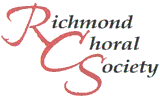 Linda and Harold Reiersen Memorial Scholarship Dear Music Educator: RCS has been awarding vocal scholarships of up to $1,000 to graduating high school seniors since 1992. To continue this tradition, we ask our community’s music teachers, vocal coaches, and/or choir directors to nominate a worthy candidate for our award.  The requirements are as follows:·       A resident of Staten Island·       A senior in good academic standing who has applied to and plans to attend an institute of higher education and will continue their studies in voice·       A participant in their school’s vocal music program: Chorus, soloist with an instrumental ensemble, SING, theater performance, or a known participant in community theater or church/synagogue choir.The candidate will be asked to submit a resume along with the attached application by Monday, March 20th, and a copy of their musical selection for an informal audition. They will have the opportunity to choose and prepare a piece to sing with the expert coaching of RCS's music director, Marina Alexander on Monday, April 17th. The winning candidate will receive the award and perform at the upcoming RCS spring concert on Saturday, May 20, 2023, 8 PM at the Church of St. Clare in Great Kills.If you have any questions, please feel free to contact us at the number or email address at the end of the attached two-page application form.  Check out the RCS website for more information about our organization: www.richmondchoral.orgSincerely,Diane DeOrioRCS Scholarship Committee2022 SCHOLARSHIP APPLICATIONLinda and Harold Reiersen Memorial ScholarshipPlease return by March 20, 2023Home Phone _______              Email ______________________________
 High School ________                  Cell Phone ________________________
 College You Plan to Attend in the Fall of _____________________________________________________________ Signature of Candidate: ____________________________________________Signature of Parent: 
_______________________________________________ Signature of Voice Teacher, Choir master, etc. 
_____________________________________________Vocal Training and Voice Experience (Please attach resume)For Audition:The candidate will perform a selection from the classical vocal repertoire (opera, operetta, art songs, oratorio, Gilbert and Sullivan).A copy of the musical selection must be submitted with this application for our accompanist.Audition date:  Monday, April 17  Applicants will be notified with their audition location and time.               Send to:  Richmond Choral Society    P.O. Box 141002    Staten Island, NY 10314    (718) 816-7724    administrator@richmondchoral.orgThis application along with all enclosures must be received no later than March 20, 2023.